Предисловие.     В справочнике представлена система сведений по русскому и речи за курс начальной  школы.        Материал  в пособии расположен по разделам с учетом основных единиц языка и речи:  «Слово», «Предложение», «Текст». В  содержание этих разделов в определённой системе входят сведения по фонетике и графике, по лексике, морфемике,  грамматике  (морфологии и синтаксису).      Цель справочника – дать ответы на вопросы, которые могут возникнуть у младших школьников  по программному курсу русского языка, и в то же время предложить всесторонний систематизированный материал родителям и учителям для занятий с детьми. Справочник предназначен для совместной работы взрослых с младшими школьниками.      Структура  справочника представляет собой вопросы по темам русского языка и ответы на них.     Справочник поможет  восполнить пробелы в знаниях школьника, более полно познакомить его с какой – либо грамматической темой. Им можно пользоваться при выполнении упражнений по учебнику или рабочей тетради, при подготовке к контрольной работе по заданной теме, при разборе слов, словосочетаний и т.д. На земле люди говорят на разных языках. Но среди языков мира есть родственные. У них много одинаковых или похожих слов. Русский язык-славянский. К славянским языкам относятся также украинский, белорусский, болгарский, польский, чешский. Самые близкие наши родственные языки-украинский и белорусский.Речь устная и письменнаяДля чего людям нужна речь, какую речь называют устной и какую письменной?С помощью речи люди общаются друг с другом и узнают необходимую для них информацию.Устная речь-это речь, которую мы произносим и слышим. В старину рот называли «уста». Поэтому речь, которую мы произносим, называют устной. Письменная речь- это речь написанная. Для письма используют буквы или другие знаки. В Древней Руси писали на бересте-березовой коре .Буквы царапали острой палочкой . Она называлась «писало»Звуки и буквы. Обозначение звуков буквами на письмеФонетика- учение о звуках речи, или фонемах.Чем различаются между собой звуки и буквы.В устной речи слова состоят из  звуков. В письменной речи слова состоят из букв. Звуки мы произносим и слышим, а буквы пишем и видим, называем. На письме звуки обозначаются буквами. Каждая буква имеет своё название.  В слове дом звуки  [д], [o], [м], а  буквы д (дэ), о (о), м (эм).Что такое алфавит, или азбука?  Почему так называют?Слова  алфавит и азбука обозначают одно и то же.Алфавит- это буквы, расположенные по порядку. В алфавите каждая буква имеет своё место и своё название. В русском алфавите 33 буквы.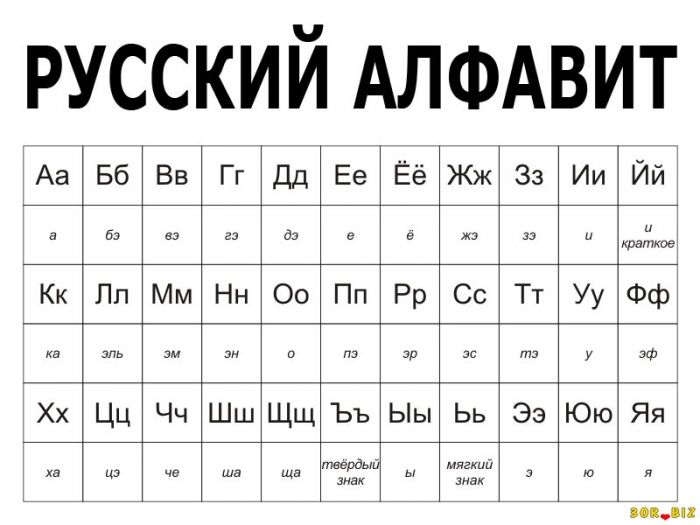 Чем гласный звук отличается от  согласного?Гласный звук1.При произношении не встречает преград: [а], [о], [и], [ы], [у], [э].2. Произносится только с голосом.3.Гласный звук образует слог:  у-рок, о-во-щи.Согласный звук1. При произношении встречает преграду: губы, зубы, язык.2.Произносится с шумом и голосом или только шумом.3. Слог образует только вместе с гласным: стра-на, му-зей.Сколько основных (ударных)гласных звуков в русской речи?В ударных слогах шесть гласных звуков: [а], [о], [и], [ы], [у], [э].Сколько букв в русском алфавите служат для обозначения гласных звуков?В русском   алфавите  десять букв, которые обозначают гласные звуки: а, е, ё, и, о, у, э, ы, ю,  я.Не все гласные звуки русской речи можно обозначать буквами а, о, и, ы, у, э. Буквы е, ё, ю, я служат для  обозначения мягкости согласных звуков: мяч-[м,  а]ч, люк-[л, у]к, а в некоторых словах - сразу двух звуков : якорь- [й, а]корь, южный-[й, у]жный, ёжик-[й, о]жик. Поэтому в русском алфавите десять букв, которые обозначают гласные звуки.Что такое слог?Слоги – это части слова, на которые оно делится при произношении: ве-тер, по-го-да, дождь, край. Как узнать, сколько в слове слогов?В слове столько слогов, сколько в нём гласных звуков:  дом, у-чеб-ник, но-вый.Как нужно переносить слова?Правила переноса слов1.Слово переносится по слогам: мир-ный.Слово, состоящее из одного слога, не переносится: день, шью, вьёт.2.Одну букву нельзя оставлять на строчке или переносить на другую: идут, стою, Юлия, язык.3.Буквы ь,ъ, й при переносе слова нельзя отделять от стоящей впереди буквы: пись-мо, строй-ка, подъ-езд.4.При переносе слов с двойными  согласными одна буква остается на строчке, а другая переносится: кас-са, кол-лекция.Когда буквы е, ё, ю, я обозначают два звука?Буквы е, ё, ю, я в ударных слогах обозначают два звука - согласный звук-[й,] и гласные звуки  [э], [о], [у], [а]: е=[ й,э], ё=[ й,о], ю=[ й,у], я=[ й,а].1.В начале слова : ель - [ й,э]ль, ёлка -[ й,о]лка, юный- [ й,у]ный, ягода-[ й,а]года ;2. После гласных звуков: поют- по[ й,у]т, стоят- сто[ й,а]т, поём-по[ й,о]м;3. После разделительных мягкого и твердого знаков: друзья - друзь[ й,а], вьюга - вь[ й,у]га, подъезд – подъ [ й,э]зд, подъём - подъ[ й,о]м.Когда буквы е, ё, ю, я обозначают мягкость согласного звука и гласный звук?Буквы е, ё, ю, я после согласного звука обозначают мягкость этогосогласного звука и гласный звук : мяч-[м,а]ч, огонёк - ого[н,о]к, букет  - бу-[к,э]т, люди - [л,у]ди, ребята - ре-[б,а]та.Как обозначается на письме твёрдость и мягкость согласных звуков в середине слова?Твердость согласных звуков обозначается на письме буквами  а, о, у, ы, э:  музыка, школа, мэр.Мягкость согласных звуков обозначается буквами е, ё, и, ю, я и мягким знаком (ь): земля, орёл, люди, пальцы.В середине слова мягкость согласного звука [л,] всегда обозначается мягким знаком: рельсы, мыльница.Мягкость  других согласных может и не обозначаться мягким знаком : жизнь - жи [з,]нь, есть - е[с,]ть если - е, [с,]ли, Настя - На[с,]тя , песня - пе[с,]ня.Написание таких слов нужно проверять по словарю.Как  обозначается мягкость согласного звука на конце слова?На конце слова мягкость согласного звука  обозначается ь: тетрадь, день, портфель, здесь, голубь, сентябрь.Мягкость шипящих согласных звуков [ч,], [щ,] на конце слов мягким знаком не обозначается: врач, товарищ.Мягкий знак на конце слов речь, вещь и им подобных не обозначает мягкость шипящих согласных [ч,], [щ,]. Он является показателем женского рода этих имён существительных.Мягкий знак на конце глаголов 2-го лица единственного числа не обозначает мягкости согласного звука, но всегда пишется:   что делаешь? что  сделаешь?бежишь, напишешь.Какие шипящие согласные звуки являются непарными твердыми, а какие непарными мягкими?[ж], [ш]- твёрдые непарные шипящие согласные звуки;[ч,], [щ,]- мягкие непарные шипящие  согласные звуки.Какие буквы не пишутся после шипящих  ж, ш, ч, щ ?После букв  ж, ш, ч, щ не пишутся буквы ы, ю, я. Сочетания жи, ши, ча, ща, чу, щу пишутся с буквами и, а, у: жить, шить, счастье, пища, чудесный, щука.И с к л ю ч е н и я:  жюри,  парашют, брошюра. В сочетаниях  жи, ши в ударных слогах всегда пишется буква и: ошибка, житель.В безударных слогах гласные нужно проверять: шесть-шестой, шерсть-шерстяной, В чем особенность написания сочетаний чк, чн,чт?В сочетаниях чк, чн, чт не пишется мягкий знак: ручка, девочка, точка, сказочный, песочный, молочный, почта, что.Когда пишется разделительный мягкий знак (ь)?Разделительный ь пишется перед буквами  е, ё, и, ю, я, если в словах после согласных звуков перед гласными слышится звук [й,]: варенье, жильё, воробьи, осенью, крылья. [л,]Чем различаются звонкие и глухие согласные звуки?Звонкие согласные звуки произносятся с голосом и шумом. Глухие согласные звуки только из шума.Какие согласные звуки являются парными по звонкости , а какие –непарными? В русском языке есть парные и непарные согласные звуки. Парные согласные                       Твердые                                                     мягкие        Звонкие:  [б] [в]  [г] [д] [ж]  [з]                           [б,] [в,] [г,] [д,] [з,]      Глухие:   [п] [ф] [к] [т] [ш] [с]                           [п,] [ф,] к,] [т,] [с,]Непарные согласные                                   Звонкие                                     глухие    [л] [м] [н] [р]   [л,] [м,] [н,] [р,] [й,]                  [х] [х,] [ц] [ч,] [щ,]Почему слова с парным по звонкости согласным звуком на конце нужно проверять?На  конце слова парный звонкий согласный звук заменяется парным глухим. Поэтому слова с парным согласным звуком на конце нужно проверять: хлеб, поезд, гвоздь, круг, крюк.Какие слова являются проверочными?Слова, в которых после парного согласного произносится гласный, являются проверочными: города - город, флаги - флаг.Как проверить парный согласный звук на конце слова?Для проверки парных согласных на конце слова нужно изменить слово так, чтобы после согласного слышался гласный звук:  чиж-чижи, ёрш-ерши.Какие гласные звуки называются ударными, а какие-безударными?Гласные звуки в ударных слогах называются ударными, а гласные в безударных слогах называются безударными.Гласные звуки в ударных слогах иначе называются гласными в сильной позиции. Гласные звуки в безударных слогах иначе называются гласными в слабой позиции.Как проверить в словах обозначение буквами безударных гласных звуков?Буквы а, о, е, и, я в  безударных слогах нужно проверять. Для этого изменяют слово так, чтобы безударный гласный стал ударным: трава-травы, гора-горы, река-реки. Или подбирают однокоренное слово с ударным гласным в корне: светить-свет, далекий-даль, полезный-польза.Слово как единица языка и речи.Что такое слово?Слово – это название: предметов, явлений, качеств (книга, человек, ночь, солнце, дождь, гроза);признаков предметов (веселый человек, зеленый лист);действий предметов (играет, летает, думает, считает, спит, пишет);признаков действий (читает внимательно, говорит спокойно);количества предметов (семь карандашей, три друга).Каждое самостоятельное слово что – то обозначает, иначе говоря, имеет своё лексическое значение. О лексическом значении слова можно узнать в толковом словаре.Слова, которые имеют два и более значения, называют многозначными.Слова, которые имеют одно значение, называют однозначными. В  тексте слово всегда употребляется в одном значении.Километр-мера длины, равная тысяче метров. Палуба-пол на судне.Корень-часть дерева часть зуба, часть слова, Кисть- часть руки, винограда, малярная.Какие слова называются омонимами?Слова, одинаковые по звучанию и написанию, но разные по значению, называются омонимами. Слова – омонимы относятся к одной и той же часть речи.Например: коса (сущ.) – вид причёски, коса (сущ.) – сельскохозяйственное орудие которым скашивают траву.Какие слова называются синонимами, а какие  - антонимами?Синонимы - это слова, близкие по значению, но разные по звучанию и написанию (сражаться - бороться, мужество - храбрость)Антонимы – это слова, противоположные по значению  (смелый - робкий,  огромный – малюсенький, прилежный – ленивый).Какие слова называются паронимами?Паронимами называются слова, сходные по звучанию и родству корней, но различные по значению (дождливое лето – дождевая вода, лесной зверь – лесистый овраг).Почему в языке появляются новые слова?Наш язык постоянно пополняется новыми словами. Изобретут люди новую машину  и сразу дают ей название. Появится новая профессия, и её как-то назовут. Создадут необходимую вещь и ей спешат присвоить имя. Если не назвать новый предмет, то и сказать что-нибудь о нём другому человеку трудно. Люди не поймут друг друга.Возникло много новых слов: космонавт, космический корабль, трамвай, электросварщик, телевизор, компьютер и др. Новые слова часто образуются по образцам (моделям) слов, которые уже есть в языке: самолёт – вертолёт.Ушли из употребления такие слова, как соха, лапоть, безмен, аршин, сажень, потому что сами предметы, названием которых являются эти слова, ушли из жизни людей.Что значит выражение « слово употребляется в переносном значении»?В художественной литературе часто употребляются слова не в прямом (основном) значении, а в переносном. Это происходит тогда, когда действия или особенности одного предмета  переносятся на другой предмет.Над рекой наклонясь,Что – то шепчет камыш.                                       (И. Сурков)Слово шепчет в прямом значении  употребляется применительно к человеку (шептать – говорить тихо).Употребление слов в переносном значении делает речь более выразительной. Если в тексте некоторые слова употреблены в переносном значении, то читатель ярче представит себе  то, что увидел автор.Какие правила произношения слов есть в русском языке?В речи произношение слов часто не совпадает с его написанием. Есть правила написания слов. Они называются орфоэпическими  (от греческих слов: орфос-правильный,  эпос-речь).Вот несколько правил литературного произношения слов:1. На месте парных звонких согласных в конце слова произносятся парные глухие: поезд - пое[ст],вдруг - вдру[к], вперед - [ф] пере[т].2.На месте парных глухих согласных перед парными звонкими произносятся   звонкие согласные: сдал - [з]дал, сбегал – [з]бегал, сдержал – [з]держал, сгущенное молоко -  [з]гущенное молоко.3.В некоторых словах сочетание чн произносится как [шн]: конечно - коне[шн] о; сочетание сч произносится как [щ]: счастье - [щ]астье;  сж произносится как [ж]: сжать - [жж]ать; тся произносится как [тца] учится - учи[тца]; на месте буквы ч произносится [ш]: чтобы - [ш]тобы.4. В некоторых словах на месте буквы е произносится звук [э] модель - мод[э]ль; на месте буквы г произносится  звук [х,] : мягкий - мя[х,] кий .МОРФЕМНЫЙ СОСТАВ СЛОВА. ПРАВОПИСАНИЕ КОРНЯ, СУФФИКСОВ И ПРИСТАВОК.Какие слова в русском языке называются родственными или однокоренными?Слова, которые имеют что – то общее по смыслу и одинаковый корень, называются родственными или однокоренными.Летать, лётчик, перелёт, перелётные  (птицы).Зима, зимушка, зимовать, зимовщик, перезимовать.Лето, летний (день).Из каких значимых частей состоят слова?Значимые части слова иначе называются морфемами, а состав слова поэтому называется морфемным. Слова состоят (или могут состоять) из приставки, корня, суффикса, окончания:  переходная, дорожка ..Корень – это общая часть однокоренных слов, в которой заключено их общее значение: свет, светильник, освещать. Приставка – часть слова, которая стоит перед корнем и обычно служит для образования новых слов: ходить, подходить, переходить.Суффикс – часть слова, которая стоит  после корня и обычно служит для образования новых слов: школа, школьник, школьный.Окончание -  изменяемая часть слова, которая стоит после корня или суффикса и служит для связи слов в словосочетании или в предложении: читал (что?) книгу , книгу (какую?) интереснуюПриставка, корень, суффикс  составляют основу слова: подснежники     Как образуются однокоренные слова?Слова образуются от других слов с помощью приставок и суффиксов:Возить – перевозить, берёза – березка, жёлтый – желтоватый.В словах может быть не одна, а две приставки: соединить  , присоединить   ,не один, а два или три суффикса: учить, учитель  , учительница.В словах могут быть два корня: паровоз  , снегоход    , рыболов    , ледокол   . Это сложные слова, образованные от двух самостоятельных слов с помощью соединительных букв о,е.Какие суффиксы часто встречаются в русском языке?Суффиксы имен существительных:-тель(строитель), -ак(рыбак), -ок(стрелок), -чик(лётчик), -щик(каменщик), -ец(борец), -очк-(девочка), -ист(футболист), -к-(кружка), - ость(радость), -ыш(малыш), ек(орешек), -ик(столик).Суффиксы имён прилагательных:-к-( сладкий), -ск-(детский), -ов-(берёзовый), -н-(длинный), -л- (зрелый), -ат-(рогатый), -ист-(каменистый), -лив-(говорливый), -ив-(ленивый), -еньк-(маленький) и др.Суффиксы глаголов: -ть,-ти (возить, везти), -а-(кричать), -е-(видеть), -и-(говорить), -ива-(разговаривать), -л-(кричал) и др.Как проверить написание суффиксов – ик-, -ек- в именах существительных?Чтобы распознать суффиксы –ик-, -ек-, нужно слово изменить по вопросам.Если в суффиксе главный звук сохраняется, то нужно писать букву и: ключик, нет чего? ключика; карандашик, нет карандашика; ёжик, нет ёжика; мячик, нет мячика; огурчик, нет огурчика. Если гласный звук в суффиксе при изменении слова выпадает, то в суффиксе нужно писать букву е: цветочек, нет цветочка; огонёчек, нет огонёчка; звоночек, нет звоночка; платочек, нет платочка.Как проверить написание суффиксов –ок-, -ек- в именах существительных после шипящих?После шипящих под ударением пишется буква о: старичок, сверчок, пирожок.В безударном слоге после шипящих в этих суффиксах пишется буква е: горошек, замочек, сыночек. ПРАВОПИСАНИЕ ПАРНЫХ СОГЛАСНЫХВ  КОРНЕ  СЛОВА Какие согласные звуки в корне слова перед обозначением их буквами нужно проверять? Когда нужна проверка?Парные звонкие и глухие согласные звуки [б], [б,]- [п], [п,]; [в], [в,]- [ф], [ф,]; [г], [г,]- [к], [к,]; [д], [д,]- [т], [т,]; [ж]- [ш]; [з], [з,]- [с], [с,]  требуют проверки, когда они стоят в корне слова на конце или перед  другим парным согласным. В этих случаях звук и буква могут не совпадать:  этаж, шалаш, морковь, шкаф, тетрадь, загадка, шутка, подготовка, сказка.Какие слова являются проверочными?Проверочными словами при обозначении парных согласных звуков буквами являются однокоренные слова или формы того же слова, в которых после этого согласного звука стоит гласный или соглас-ный: эта[ш] - эта[ж]и, шала[ш] - шала[ш]и, голу[п,]ь - голу[б,]и, зага[т]ка - зага[д]ать, шу[т]ка - шу[т,]ить, сет[т]ка - се[т]очка, оши[п]ка - оши[б]аться.Как проверить парный согласный звук в корне при обозначении его буквой?Чтобы узнать, какой буквой обозначить согласный звук, нужно изменить слово или подобрать однокоренное слово в котором после этого согласного стоит гласный: горо[т] - горо[д]а – город, ло[ш]ка - ло[ж]ечка – ложка.Какие согласные в корнях слов чередуются?Наиболее часто в корнях слов чередуются согласные, которые обозначаются следующими буквами:г-ж: снег-снежок, снежный;г-з-ж: друг, друзья, дружба; низкий-ниже;х-ш: сухой-сушка; тихий-тише;к-ч: рука-ручка, ручной;с-ш: высокий-выше.ПРАВОПИСАНИЕ БЕЗУДАРНЫХ ГЛАСНЫХ В КОРНЕ СЛОВА.Какие безударные гласные в корне слова нужно проверять?Буквы  а, о, и, е, я  в безударных слогах требуют проверки: катить, ходить, удивлять, светить, вязать.Какие слова являются проверочными?Проверочными могут быть однокоренные слова с ударным гласным в корне: даль – далёкий,  мал – малыш, диво – удивлять, крик – кричать, свет – светить, ясный – объяснить,  или формы того же слова: стены – стена, ствол – стволы, ходит – ходил, вяжет – вязал.Как проверить безударный гласный в корне?Безударный гласный в корне слова проверяют ударным. Для этого нужно изменить слово так, чтобы безударный гласный стал ударным: зм?я – змей-змея, д?ска – доски – доска, или подобрать однокоренное слово с ударным гласным в корне : б?жать – бег – бежать, т?нцевать – танец – танцевать.Если в корне проверочного слова в ударном слоге пишется буква ё, то в корне проверяемого слова надо писать е: жёлтый – желтеть, пчёлы – пчела, чёрточка – черта, тёплый – тепло, чёрный – чернеть.Как проверить слова с двумя безударными гласными в корне?Для проверки слов с двумя  безударными гласными в корне нужно подобрать два проверочных слова: з?л?неть – зелень – зелёный – зеленеть, д?р?вянный – дерево – деревья – деревянный, м?л?дой – молод – молоденький – молодой.ПРАВОПИСАНИЕ НЕПРОИЗНОСИМЫХ СОГЛАСНЫХ В КОРНЕКак проверить слова с непроизносимыми согласными в корне?Для проверки слов с непроизносимым согласным звуком  в корне  нужно подобрать такое однокоренное слово, в котором этот согласный звук произносится: счастье – счастливый, здоровье – здравствуй, празден – праздник, солнечный – солнце.Если ни в одном проверочном слове согласный звук не произносится, то и буква не пишется:  чудеса – чудесный, ужас – ужасный, опасен – опасный, прекрасен – прекрасный, напрасен – напрасный.В словах:  чудесный, ужасный, опасный, прекрасный, напрасный – буква т не пишется, так как в проверочных словах звук [т] не произносится:  чудеса, ужас, опасен, прекрасен, напрасен.ПРАВОПИСАНИЕ ПРИСТАВОКЧто такое приставка? Приставка – значимая часть слова, которая стоит перед корнем и служит для образования новых слов: ход    ,  выход     ,  переход     .Как найти в слове приставку?Чтобы найти в слове приставку, нужно подобрать однокоренное слово без приставки или с другой приставкой: поговорка – говор     , договор   , проговорить.Что надо знать о приставках, чтобы правильно их писать?Приставка – это часть слова, и на письме её нельзя отделять от корня: пришёл, посмотрел, увидел, подбежал, переход.Приставки о-, об-(обо-), от-(ото-), до- по-, под-(подо-), про-, за-, на-, над-, в-(во-), с-(со-), вы-, пере- пишутся всегда одинаково, независимо от того, как они произносятся: сделал, сдал, отдал, подплыл,  обошёл, перешёл,  побежал. Чем отличается проверка безударного гласного в корне от проверки безударного гласного в приставке?Если безударный гласный находится в приставке, нужно вспомнить, как пишется эта приставка: переход, вошёл, отодвинул, открыл, надписал.Если безударный гласный находится в корне и его можно проверить, то нужно подобрать однокоренное слово с ударением на этом гласном: переносить – носит, осмотреть – смотр, появились – явь, явный, сохранил – охрана.Как отличить приставку от предлога? Предлог- это слово, приставка – это значимая часть слова.Между предлогом и словом, перед которым он стоит, можно вставить другое слово или поставить вопрос: ваза из стекла, ваза из синего стекла; летел над (над чем?) облаками. Приставка всегда пишется слитно с корнем слова: вошёл, отобрал, соединил, развёл.В каких словах пишется  разделительный ( ъ)? Разделительный твёрдый знак (ъ) пишется после приставок, которые оканчиваются на согласный звук, перед буквами е, ё, ю, я: въехали, предъюбилейный, объявление, съёмка.ЧАСТИ РЕЧИ. ПРАВОПИСАНИЕ ОКОНЧАНИЙ ИМЁН СУЩЕСТВИТЕЛЬНЫХ, ИМЁН ПРИЛАГАТЕЛЬНЫХ  И ГЛАГОЛОВЧем отличается одна часть речи от другой?1.Части речи различаются по значению. Имена существительные обозначают (называют) предметы, имена прилагательные – признаки предметов, глаголы – действия предметов, наречия – признаки действий,  имена числительные – количество предметов или порядок их при счёте. Местоимения  не называют предмета, а только указывают на него.2. Части речи различаются по грамматическим признакам.Имена существительные изменяются по числам и падежам (склоняются), не изменяются по родам (бывают мужского, женского и среднего рода).Имена прилагательные изменяются по родам, числам и падежам (склоняются).Глаголы  изменяются  по  числам и лицам (спрягаются), по  временам (настоящее, прошедшее, будущее время).Наречие не изменяется.3.Части речи различаются по роли в предложении: -имена существительные и личные местоимения в предложении чаще всего выступают в роли подлежащего и дополнения; -глаголы – в роли сказуемого;- прилагательные – в роли определения; -наречия – в роли обстоятельства. Праздничный салют ярко осветил небо.салют - подлежащееосветил - сказуемоенебо - дополнениепраздничный -  определениеярко - обстоятельствоКакие части речи являются самостоятельными, а какие – служебными?Имена существительные, имена прилагательные, глаголы, местоимения, наречия, имена числительные – самостоятельные части речи.  В предложении они являются  членами предложения. Предлоги, союзы, частицы – служебные части речи. Они членами предложения не являются.Предлоги  употребляются в речи вместе с именами существительными или местоимениями и служат для связи слов в предложении.Высоко в горах гнездятся орлы.гнездятся где?  в  горах.Эти  два слова связаны между собой с помощью предлога в и окончания –ах.Союзы служат для связи однокоренных членов, а также для связи простых предложений в сложное предложение.Союз и соединяет два однородных сказуемых в простом предложении:Белка песенки поёт и орешки всё грызёт.                                             (А.С. Пушкин.)Союз и  соединяет два простых предложения в сложное:Дождь перестал, и на небе появилась радуга.Частица не придаёт слову отрицательный смысл:Слово не воробей: вылетит – не поймаешь.Как узнать какой частью речи является слово?Чтобы узнать, какой частью речи является слово, надо поставить к нему вопрос и определить, что обозначает слово: предмет, признак предмета, действие предмета, признак действия, количество предметов или их порядок при счёте.Радость – ч т о? имя существительное;радостный – к а к о й? имя прилагательное;радуется – ч т о  д е л а е т? глаголрадостно – к а к ? наречиесемь – с к о л ь к о? имя числительноеседьмой – к о т о р ы й? имя числительноея, ты, он, она, оно, мы, вы, они, -личные местоимения.ИМЯ СУЩЕСТВИТЕЛЬНОЕКак отличить одушевлённое имя существительное от неодушевлённого?Имена существительные, которые  обозначают людей  и животных и отвечают на вопрос кто? называются одушевлёнными. Имена существительные, которые обозначают все остальные предметы и отвечают на вопрос что?,  называются неодушевлёнными.Кто? писатель, строитель, сестра, голубь, медведь, черепаха, стрекоза.Что? дождь, океан, трамвай, мужество, интерес, музыка ,балет.Какие имена существительные пишутся с заглавной буквы?С заглавной буквы пишутся:- имена, отчества, фамилии людей (Александр Сергеевич Пушкин);- клички животных (кот Басик, собака Трезор, корова Рыжуха);- названия городов, деревень, рек, морей, гор, улиц, площадей, книг, фильмов (город  Москва, река Волга, улица  Фестивальная, Тихий океан, Охотское море, сказка А.С.Пушкина «Золотой петушок», крейсер «Аврора» и др.).Изменяются ли по родам имена существительные?Имена существительные по родам не изменяются. Они бывают мужского, женского или среднего рода.Имена существительные, к которым можно поставить слова он, мой,  - мужского рода:  магазин, километр, пенал, январь, картофель.Имена существительные, к  которым можно поставить слова она, моя, - женского рода: страна, тетрадь, мебель, морковь.Имена существительные, к которым можно поставить слова оно, моё, - среднего рода: имя, счастье, яблоко, крыльцо.Как узнать род имени существительного, если оно стоит в форме множественного числа? Чтобы узнать род имени существительного, которое стоит в форме  множественного числа, надо поставить его в форму единственного числа.Туфли – туфля (ж.р); ботинки – ботинок (м.р).Как изменяются имена существительные?Имена существительные изменяются по числам и по падежам.Существительные в форме единственного числа обозначают предмет, в форме множественного числа – два или несколько предметов. При изменении имени существительного изменяется его окончание.     ед.ч.             мн.ч.Корабль,  корабли.                                                      д.пСтаричок отправился к морю                                     и.п(Почернело синее море).Что такое склонение имён существительных?Изменение окончаний имён существительных по вопросам называется изменением по падежам или склонением. В русском языке шесть падежей.    ПадежиЧтобы правильно просклонять имя существительное, можно использовать вспомогательные слова.Какая форма имени существительного является начальной?Начальная форма  имени существительного – существительное в именительном падеже, в форме единственного числа: стол, курица, спектакль, тетрадь.Как определить падеж имени существительного?Для того чтобы определить падеж имени существительного надо:- найти в предложении слово, к которому относится это имя существительное, и поставить от него вопрос;- по вопросу и предлогу узнать падеж.Концерт состоялся на Красной площади.Состоялся (где?) на чем? на площади Пользуйтесь таблицей для распознания падежей.Есть ли в русском языке имена существительные, которые не склоняются (не изменяются по падежам)?Имена существительные пальто, метро, радио, шоссе и некоторые другие не склоняются. Такие имена существительные называются несклоняемыми.Каковы основные значения некоторых падежей?Имена существительные в родительном падеже могут обозначать:-лицо или предмет, которому принадлежит другой предмет:тетрадь кого? (чья?) ученицы Петровой Людмилы;рисунок кого? (чей?) художника Иванова Алексея;-материал, из которого сделан предмет:памятник  из чего? из гранита;коробка  из чего? из картона;-место совершения действия:остановились около чего? около школы;расположились недалеко отчего? от вокзала:показалось из-за чего? из-за горы.Имена существительные в дательном падеже часто указывают:-на лицо, для которого совершается действие или которому дарится предмет:телеграмма кому? Антонине Ивановне,Подарок кому? Сестре;-на место совершения действия:плыли по чему? по морю,подошли к чему? к дому.Имена существительные в винительном падеже часто обозначают предмет, на который направлено действие:строить что? мост через что? через реку;Шить что? платье;Имена существительные в творительном падеже могут обозначать:- орудие действия: шить чем? иглой;рисовать чем? кистью-лицо, вместе с которым совершается действие:вместе с кем? с братом;-место действия:Лететь над чем? над городомИмена существительные в предложном падеже чаще всего  обозначают место и время действия:цветут когда? в мае;живут в чём? (где?) в городе;плавали в чём? (где?) в бассейне.На какие вопросы отвечает имя существительное в именительном падеже? Каким членом предложения чаще всего является?В именительном падеже одушевлённые имена существительные отвечают на вопрос кто?, неодушевлённые имена существительные – на вопрос что?Существительное в именительном падеже чаще всего является в предложении подлежащим.В мае цветёт что? черёмуха.(и.п)Кто? Ласточки (и.п) возвращаются из Африки.Как отличить именительный падеж имени существительного от винительного падежа?Существительное в именительном падеже является в предложении главным членом – подлежащим и никогда не употребляется с предлогом.Существительное  в винительном падеже является в предложении второстепенным членом. Оно употребляется как с предлогом, так и без предлога.Посёлок (и.п) находится на берегу озера .В посёлок (в.п.) ведёт широкая дорога.Молодёжь построила  красивый посёлок (в.п.)В каком падеже имена существительные всегда употребляются с предлогами?Имена существительные в предложном падеже всегда употребляются с предлогами.С утра сижу  я на реке (п.п.),Подъёмный кран держу в руке.                                        (Загадка. Удочка.)Как отличить винительный падеж от предложного,  если существительное употреблено с предлогом в или на?Существительные в винительном падеже с предлогом  в, на отвечают на вопросы: на что? во что? (куда?).Существительные в предложном падеже с предлогами в, на отвечают на вопросы: в чём? на чём? (где?).Ребята приехали на что? (куда?) на вокзал(в.п)На чём? (где?) На  вокзале (п.п) они встретили своих друзей.Какие имена существительные относятся к первому склонению, какие - ко второму, какие – к третьему?Существительные бывают  1, 2 и 3-го склонения.Существительные женского и мужского рода с окончаниями  - а, - я в именительном  падеже относятся к первому склонению: девочка  , Юля , дедушка .Существительные мужского рода с нулевым окончанием среднего рода  с окончаниями –о, -е относятся ко второму склонению: трамвай     , урок     ,  огонь    , яблоко , поле .Существительные женского рода с мягким знаком на конце (нулевым окончанием) относятся к третьему склонению: пристань     ,площадь    . Как определить склонение имени существительного в именительном падеже?Чтобы определить  склонение имени существительного, нужно:1)определить род;2) выделить окончание существительного в именительном падеже единственного числа;3)по роду и по окончанию определить склонение.Образец рассуждения.  « Тетрадь – она, моя – существительное женского рода в именительном падеже нулевое окончание. Значит, существительное тетрадь относится к третьему склонению».Как определить склонение имени существительного, если оно стоит не в именительном падеже?Чтобы определить склонение имени существительного, его нужно поставить в именительный падеж единственного числа: ехали по улице – улица  (1-ое скл.); остановились на площади –площадь    (3 – скл.).Какие  существительные женского рода относятся к первому склонению, а какие – к третьему?Имена существительные женского рода с окончаниями –а, -я в именительном падеже относятся к первому склонению. Имена существительные женского рода с нулевым окончанием в именительном падеже относятся к третьему склонению.Что нужно знать о безударных падежных окончаниях имён существительных, чтобы правильно их писать?Существительные одного и того же склонения имеют одинаковые ударные и безударные падежные окончания.Ударные и безударные падежные окончания имён существительныхКакие безударные падежные окончание нужно проверять?Безударные падежные окончания – е, - и в родительном, дательном и предложном падежах нужно проверять.Безударные окончания в творительном падеже  нужно запомнить.1-е скл.: -ой, ей – тропинкой, деревней;2-е скл.: - ом, - ем – городом, полем.Как проверить безударное падежное окончание имён существительных?Первый способ проверки безударного падежного окончания.Чтобы правильно написать безударное надежное окончание существительного, надо:1) определить падеж;2)определить склонение;3) вспомнить ударное окончание существительного этого склонения в нужном падеже.На солнечной  опушк ?  фиалка расцвела.Какое окончание нужно написать?Образец рассуждения.  «Расцвела  где? на чём? на опушк ?  - предложный падеж; опушка – она, моя – слово женского рода, окончание –а, значит, это существительное первого склонения;существительное первого склонения в предложном падеже имеет окончание – е (о весне): на опушке ».Образец записи. ( Где? на чём? п.п., 1-е скл., -е.) На опушке  фиалка расцвела.  Второй способ проверки безударного падежного окончания.Чтобы правильно написать безударное падежное окончание существительного, можно вместо существительного с безударным окончанием вставить существительное того же склонения в том же падеже с ударным окончанием:  ехал (на чём?) на велосипед ?  - на коне на велосипеде  .По каким признакам различаются родительный и дательный падежи?Родительный дательный падежи различаются:1) падежными вопросами;2) предлогами;3) окончаниями существительных 1-го и 2-го склонения, 2-го и 3-го склонения;4) значением.Запомни:  имена существительные с предлогами -   от, до, из,  без, у, для, около, с, вокруг, после всегда употребляются  в родительном  падеже и имеют окончания – а, -я, -ы, -и, никогда не имеют окончания –е:  недалеко от дороги , выбежал из чащи , сделал из бумаги , остановился около деревни, встретились после перемены , танцевали вокруг ёлки.Как различить родительный и винительный падежи?Родительный и винительный падежи можно различить по предлогам.Заяц убежал от волка (р.п). Много сказок сложил русский про волка  , лису  и медведя .У существительных первого склонения родительный и винительный падежи различаются по окончаниям.                        Р.п.                                                           В.п.                     -ы,- и                                                         -у, -юНа снегу хорошо видны следы лисицы (р.п.)          Охотник издалека заметил лисицу (в.п.)Для того чтобы отличить  родительный падеж от винительного у существительного  второго склонения, можно заменить это существительное существительным первого склонения.Чижа  захлопнула злодейка – западня. ( И.Крылов.) захлопнула (кого?) птицу  (в.п., 1-е скл.) (кого?) чижа  (в.п., 2-е скл.)Как распознать творительный падеж имён существительных?Т.п.кем? чем? (где? куда?)с, за, под, над, между1-е скл.- -ой, -ей2-е скл. - -ом, -ем                                               3- скл. - -юНе спеши языком , торопись делом . Март с водой , апрель с травой . Февраль силён метелью ,  а март капелью .Почему предложный падеж так называется?Существительные в предложном падеже всегда употребляются с предлогами (о, об, обо, в, во, на, при), поэтому падеж называется предложным.Когда употребляется предлог об?С именами существительными, которые начинаются на гласные звуки [а], [о], [у], [и], [э], употребляется предлог об: об автомобиле, об осени, об Илье, об игре, об урожае, об этом. Можно ли различать падежи по смысловым вопросам где? и откуда?По вопросу где? родительный, дательный и предложный падежи различить нельзя.  Добавляйте  падежный вопрос:  где? у чего? – у речки;(р.п) где? по чему? – по речке;(д.п) где? на чём? на речке;(п.п).На вопрос откуда? отвечают существительные только в родительном падеже: откуда? – из столицы (р.п.),  с Камчатки (р.п.), из Рязани (р.п.), с Кубани (р.п.).Какие окончания имеют существительные в именительном падеже множественного числа?В именительном падеже множественного числа существительные 1, 2 и 3-го склонения имеют окончания  -а, -я, -ы, -и:-а, -я озёра, города, доктора, друзья, учителя.-ы, -и  ученицы, карандаши, страницы, словари, жители.Какие окончания имеют существительные в родительном падеже множественного числа?Существительные мужского и среднего рода ( 2-е склонение) в родительном падеже множественного числа имеют окончания –ов, ев, ей или нулевое окончание: восемь килограммов помидоров, огурцов, овощей, яблок.Существительные женского рода (1-е и 3-е склонение) имеют окончание –ей или нулевое окончание: площадей, улиц, деревень.Какие окончания имеют существительные в дательном, творительном, предложном падежах множественного числа?Имена существительные  мужского, женского и среднего  рода (1, 2, 3-го склонения)  в дательном, творительном, предложном падежах множественного числа имеют следующие окончания:Д.п. –ам, -ям           чему? книгам, городам, сёлам                                   кому? птицам, учителям, читателямТ.п.  –ами, -ями        чем? книгами, городами, сёлами                                   кем? птицами, учителями, читателямиП.п .  –ах, ях          о чём? о книгах, о городах, о сёлах                                о ком?  о птицах, об учителях, о читателяхИМЯ  ПРИЛАГАТЕЛЬНОЕС  какой целью употребляют в речи имена прилагательные? Что они обозначают?Имена прилагательные обозначают признаки предметов: красная гвоздика, морской берег, смелый человек, цветной фильм, праздничный концерт.Они делают нашу речь точной и выразительной.Верба сбросила со своих цветочных почек чешуйки. Из-под них показались пушистые серенькие шарики. Как они хороши! Будто на ветках висят крупные  серебристые капли. Весь кустик так и блестит на солнце.(По Г.Скребицкому.)Какова начальная форма имени прилагательного?Начальная форма имени прилагательного – прилагательное в форме именительного падежа единственного числа мужского рода: чудесный, интересный (человек).Как определить род имени прилагательного?Род  имени прилагательного определяется по роду имени существительного, к которому оно относится (с которым оно связано по смыслу).Чтобы узнать род имени прилагательного надо:1) найти в предложении имя существительное, с которым связано по смыслу имя прилагательное;2) определить род имени существительного;3) по роду имени существительного узнать род имени прилагательного.Машина выехала на  широкое шоссе.                  какое?    ср.р                      ср.рна шоссе  широкоеГоворите правильно: сладкое яблоко (ср.р) , яблочное повидло(ср.р), черничное варенье (ср.р), вкусная конфета (ж.р), молочная вермишель (ж.р), горячий кофе (м.р), сливовый джем (м.р), крупный картофель (м.р), красный помидор (м.р), весёлый спектакль (м.р).Как изменяются имена прилагательные в форме единственного числа?В форме единственного числа имена прилагательные изменяются по родам и по  падежам.Мы любовались спелой (т.п.)  душистой (т.п.)  земляникой (т.п).Как склоняются имена прилагательные в форме мужского и среднего рода единственного числа?В родительном,  дательном, творительном и предложном падежах имена прилагательные мужского и среднего рода имеют одинаковые окончания.Помни: в именительном падеже единственного числа прилагательные мужского рода имеют безударные окончания –ый, -ий.Какой? известный писатель, великий человек, громкий голос.Как склоняются имена прилагательные в форме женского рода единственного числа?И. какая?    веселая зимняя (игра)         В.какую? весёлую зимнюю (игру)Р. какой? весёлой зимней (игры)          Т.какой? весёлой зимней (игрой)  Д. какой? весёлой зимней (игре)          П. о какой? о весёлой о зимней (игре)Родительный, дательный, творительный, предложный – какой? –ой,-ей.Имена прилагательные в форме женского рода винительного падежа имеют окончания –ую, юю.Как изменяются имена прилагательные в форме множественного числа?Прилагательные в форме множественного числа изменяются только по падежам. По родам они не изменяются.                             какими?Под  голубыми (т.п.) небесами (т.п.)                             какими?Великолепными (т.п.) коврами (т.п.)Блестя на солнце, снег лежит                                    (А.Пушкин.)Какие окончания имеют прилагательные в форме множественного числа?И.    какие?     яркие  солнечные (лучи, улицы)Р.     каких?    ярких  солнечных (лучей, улиц)Д.    каким?    ярким  солнечным (лучам, улицам)В.     какие?    яркие  солнечные (лучи, улицы)        каких?    морских красивых (рыбок)Т.    какими?  яркими  солнечными (лучами, улицами)П.   о каких?  о ярких  солнечных  (лучах, улицах)Безударные окончания имён прилагательных в форме множественного числа совпадают с ударными окончаниями  вопросов.Поэтому безударные падежные окончания имён прилагательных в форме множественного числа проверяются ударными окончаниями вопросов.На красных лапках гусь тяжёлый,Задумав плыть по лону вод,Ступает бережно на лёд.                                    (А.Пушкин.)На лапках   каких?   красныхКак определить падеж имени прилагательного?Падеж имени прилагательного определяется по падежу имени существительного, к которому оно относится. Чтобы определить падеж имени прилагательного надо:1.) найти существительное, к которому относится прилагательное;2.) определить падеж существительного;3.) по падежу существительного определить падеж прилагательного.В синем море волны хлещут.                                    (А.Пушкин.)хлещут  где? (в чём?)  в море – п.п. в море   каком?   синем – п.п.Как проверить безударные падежные окончания имени прилагательного?Безударные падежные окончания имён прилагательных  пишутся так же, как и ударные, кроме окончаний прилагательных мужского рода в  именительном падеже.Безударные окончания имён прилагательных совпадают с ударными окончаниями вопросов.День как будто дремал. С пасмурного высокого неба изредка падали одинокие снежинки.                                    (К.Паустовский.)С неба какого? – пасмурного высокогоДля того чтобы правильно написать безударное окончание имени прилагательного нужно:1) найти в предложении существительное, к которому относится прилагательное, определить род и падеж;2) вспомнить окончание прилагательных в этом падеже.Или: поставить вопрос от существительного к прилагательному и по окончанию вопроса узнать окончание прилагательного.                      Кроет уж лист золотой                      Влажную землю в лесу                                    (А.Майков.)Кроет что? землю (в.п.)  землю какую? влажную (в.п.)МЕСТОИМЕНИЕЧем сходны личные местоимения с именами существительными и чем они различаются?Имена существительные и личные местоимения склоняются. Они отвечают на одни и те же вопросы.Различаются они тем, что имена существительные называют предметы, а местоимения лишь указывают на них, но не называют.Вертолёт летел над тайгой. (Что?) Она раскинулась на сотни километров.Как склоняются личные местоимения?Что нужно помнить о правописании личных местоимений с предлогами?1. Местоимения с предлогами пишутся раздельно. У местоимений не бывает приставок: за нас, к тебе, у вас, от меня, к вам, к нам, перед тобой, для вас.У нас на стоянке горел костёр. Мы были уверены, что огонь пугает зверей. С нами был маленький мальчик.                                     (К.Паустовский.)2.После предлогов у местоимений 3- го лица пишется буква н: от него, над ней, перед ними, от них. Я памятник себе воздвиг нерукотворный, К нему не зарастёт народная тропа.                                              (А.Пушкин.)3.Предлоги с, к, перед, об, над  употребляются с буквой о, если они стоят перед местоимениями  мне, мной: со мной, передо мной, надо мной, ко мне, обо мне.Слух обо мне пройдёт по всей Руси великой.
                                                     (А.Пушкин.)Какие разряды местоимений есть в русском языке?Наряду с личными местоимениями в русском языке широко употребляются и местоимения других разрядов:Вопросительно – относительные: кто, что, какой, чей, который, каков, сколько и др.;Неопределённые: некто, нечто, некоторый, несколько, кое – что, кто – нибудь и др.;Отрицательные: никто,  ничто, никакой, ничей, некого, нечего;Притяжательные: мой, твой, наш, ваш, свой, его, её, их;Указательные:  тот, этот, такой, таков, столько;Возвратное: себя;Определительные: весь, всякий, каждый, сам, самый, любой, иной, другой .ГЛАГОЛЧто обозначает глагол как часть речи?Глагол  обозначает действие или состояние предмета и отвечает на вопросы  что делать? что сделать? что делает? что делают? что сделали? что сделают? и др.Каким членом предложения чаще всего бывает глагол?Глаголы в предложении чаще всего выступают в роли сказуемого.Кругом пестреет лес зелёный,Уже румянит осень клёны                                     (А Майков.)Как изменяются глаголы?Глаголы изменяются:по временам (настоящее, прошедшее и будущее),по лицам (1, 2, 3-е лицо),по числам (единственное и множественное), в прошедшем времени по родам (мужской,  женский и средний).Изменение глаголов по временамЧто называется спряжением глаголов?Изменение окончаний глаголов по лицам и числам называется спряжением.Как изменяются глаголы в форме настоящего времени?Глаголы в форме настоящего времени изменяются по лицам и числам (спрягаются) Настоящее времяКак изменяются глаголы в форме прошедшего времени?Глаголы  в форме прошедшего  времени в форме единственного числа изменяются по родам.Мужской род: что делал   ? – играл   ;Женский род: что делала? – играла;Средний род: что делало? – игралоВ форме множественного числа глаголы прошедшего времени по родам не изменяются: что делали? – играли, читали, прыгали, радовались.Окончания глаголов в форме прошедшего времениДуб рос_. Берёза росла.  Дерево росло. Деревья росли.Я возвращал_ся с охоты и шёл_ по аллее сада. Собака бежала впереди меня.                                                                                                (И.Тургенев.)Как определить род глагола в форме прошедшего времени?Род глагола в форме прошедшего времени определяется по роду имени существительного, с которым он связан в предложении.Земляника (ж.р.) созрела (ж.р.). Яблоко (ср.р.) созрело (ср.р). Плод (м.р) созрел_ (м.р).Росла в лесу дикая яблоня. Осенью упало с неё кислое яблоко. Птицы склевали яблоко. Только одно зернышко спряталось  в земле и весной проросло.                                                                                    (По К. Ушинскому.)Какой суффикс надо писать перед суффиксом –л-  в глаголах в форме прошедшего времени?В глаголах прошедшего времени перед суффиксом – л-  пишется тот суффикс, что и перед –ть в неопределенной форме.Слушать – слушал,  таять – таял, бросить – бросил, начать – начал, кончить – кончил, строить – строил, склеить – склеил, залаять – залаял, услышать – услышала, видеть – видела.Какая форма глагола является начальной?Глаголы, отвечающие на вопросы что делать? и  что сделать?,  стоят в неопределённой форме. Эти глаголы имеют суффиксы –ть, -ти: что делать? – решать, везти, строить, думать, сеять; что сделать? – решить, привезти, построить, придумать, посеять.Неопределённая форма не указывает на время и число глагола.Неопределённая форма – это начальная форма глагола.В словарях глаголы даны в неопределённой форме.Чем зря кричать (н.ф.), лучше помолчать (н.ф.).                                                                          (Пословица.)Чем различаются между собой глаголы совершенного и несовершенного вида?Глаголы  несовершенного  вида отвечают на вопрос что делать? и обозначают действие незаконченное, продолжительное.Глаголы совершенного   вида отвечают на вопрос что сделать? и обозначают действие завершённое.  Как определить лицо и число глагола?Лицо и число глагола определяется по местоимению и окончанию глагола или только по его окончанию.Ты любишь  (2-е л., ед.ч.) читать газеты? В газетах сообщают (3-е л., мн.ч.) всё самое важное и интересное. Мы читаем (1-е л., мн.ч.) газеты каждый день.Какие окончания имеют глаголы в форме настоящего и будущего времени?Спряжение  глаголовНастоящее времяБудущее времяКакие окончания имеют глаголы  в форме 2-го лица единственного числа?Глаголы в форме настоящего и будущего  времени 2-го лица единственного числа имеют окончания –ешь, -ишь.На конце глаголов в форме 2-го лица  единственного числа пишется мягкий знак: решаешь, думаешь, учишь, бежишь.Что посеешь, то и пожнёшь. Упустишь минуту, потеряешь часы.(Пословицы)На какие  вопросы отвечают и как спрягаются  глаголы в форме будущего времени?Глагол в форме будущего времени называет действие, которое ещё совершится. Если глагол в неопределённой форме отвечает на вопрос что делать? (глагол несовершенного вида), то в форме будущего времени он отвечает на вопрос  что будет делать?Что делать (н.ф.)? - решать, что будет (б.в.) делать? – будет решать.Если  глагол в неопределённой форме отвечает на вопрос что сделать? (глагол совершенного вида), то в форме будущего времени он отвечает на вопрос что сделает?что сделать (н.ф.)?- решить, что сделает (б.в.)?- решит.В окно (что сделало?) повеяло (пр.в.) весною.(что сделают?) Засвищут (б.в.) скоро соловьи, И лес (что сделает?) оденется листвою!                                                                 ( А. Плещеев)Если в форме будущего времени употребляют два глагола (будущее сложное), то при спряжении изменяются окончания только глагола  буду: будешь строить, будет строить, будем строить.Спряжение глаголов в форме будущего времениКакие личные окончания имеют глаголы I спряжения и какие личные окончания у глаголов II спряжения?У глаголов одного и того же спряжения ударные и безударные окончания одинаковые.Спряжение глаголов с ударными окончаниями определяют по окончанию.                                    - ешь, - ёшь                                                  - ишь                                    - ет,  - ёт                                                     - ит I спряжение:             - ем, - ём               II спряжение:            - им                                  - ете, - ёте                                               -ите                                 -ут, - ют                                                  - ат, -ятКак определить спряжение глаголов с безударными окончаниями?Спряжение глаголов с безударными окончаниями определяется по неопределённой форме.Ко II  спряжению относятся:1) глаголы на –ить (кроме брить, стелить);2) четыре глагола на  -ать: слышать, дышать, держать, гнать.Семь глаголов на –еть: смотреть, видеть, обидеть, ненавидеть, зависеть, терпеть, вертеть.Остальные глаголы относятся к I спряжению: это большинство глаголов на  – ать и – еть, а также глаголы на – ять, - ыть, -оть, -уть: думать, сеять, таять, зеленеть, крыть, полоть, тянуть.Что надо сделать, чтобы правильно написать безударное личное окончание глагола?Для того чтобы правильно написать безударное личное окончание глагола, нужно:1) определить время, лицо и число глагола;2)назвать неопределённую форму этого глагола и по букве гласного звука перед  -ть определить спряжение ( таять (I), светить(II));3)вспомнить окончание глаголов этого спряжения в форме нужного лица и числа.I спряжение: -ешь, -ет, -ем, -ете, -ут, -ют.   II спряжение: -ишь, -ит, -им, -ите, -ат,-ят.Пример рассуждения.Без труда не вын_шь и рыбки из пруда.«Вын_шь – что сделаешь? – глагол в форме будущего времени  2-го лица единственного числа;  неопределённая форма что сделать? вынуть – глагол на –уть – I спряжения, поэтому в окончании надо писать букву е ( вынешь)».Вот  уж снег последний в поле та_т                                                                                                (А.Толстой.)Образец записи. Та_т – наст.вр., 3-е л., ед.ч., таять - I спр.- тает.Какие глаголы не употребляются в форме настоящего времени?Глаголы, которые в неопределённой форме отвечают на вопрос что сделать?(глаголы совершенного вида), не употребляются в форме настоящего времени: нарисовать, подарить.ЧТО  ТАКОЕ НАРЕЧИЕ?Что обозначает наречие?Наречие – это неизменяемая часть речи, которая обозначает чаще всего признак действия и отвечает на вопросы: как?  когда?  зачем? где?  куда? откуда? почему?Шли как? быстро, читал как? вслух, возвратился когда? вчера утром,  приехал откуда? издалека, показался где? вдали, пошли куда? направо, закричал почему? с испуга.Наречия не изменяются, поэтому у них нет окончания:  налево, поблизости, тихо, справа, впереди,  издалека,  внизу.Наречия не имеют ни рода, ни числа, ни падежа.В предложении наречие  обычно бывает второстепенным членом предложения (обстоятельством).               Как?                                                 куда?Весело разгорелся огонёк, пустив кверху синюю струйку.                                                                                               (Д. Мамин-Сибиряк.) ЧТО ТАКОЕ ИМЯ ЧИСЛИТЕЛЬНОЕ?Что обозначает имя числительное?Имя числительное – это часть речи, которая обозначает количество предметов (пять, тринадцать, сто) или порядок предметов при их счёте (пятый, тринадцатый, сотый).Какие имена числительные называются количественными, а какие – порядковыми и почему?    Числительные, которые обозначают количество предметов (число), называются количественными. Они отвечают на вопрос  сколько?    Числительные, которые обозначают порядок предметов при счете, называются порядковыми. Они отвечают на вопрос  который? или  какой?Сколько страниц? Семнадцать.Которая страница по счёту? Семнадцатая.Сколько остановок? Пять.Какая остановка по счёту? Пятая.Предложение как единица языка и речи. Знаки препинания в предложении. Словосочетание.Что такое предложение?Предложение – это слово или несколько слов, связанных по смыслу, которые что – то сообщают или содержат вопрос, просьбу, побуждают к действию.Осень. Пожелтели листья на берёзе.Почему осенью желтеют листья? Посмотрите, как красивы листья клёна!Какие бывают предложения по цели высказывания?Каждое предложение произносится с какой – нибудь целью. Общаясь друг с другом, люди о чём – то спрашивают, что – то сообщают,  что – то советуют сделать.Предложение, в котором о чём – либо сообщают (повествуют), называется повествовательным.Предложение, в котором о чём – то спрашивают, называется вопросительным.Предложение,  в котором советуют что – либо сделать, побуждают к действию, называется побудительным.Какие бывают предложения по интонации?Предложения, которые выражают восторг, удивление, сожаление, радость, пожелание и произносятся с сильным чувством, называются восклицательными. В конце восклицательных предложений ставится восклицательный знак.Не откладывай на завтра то, что можно сделать сегодня!                                                                                                 (Пословица.)Предложения, которые произносятся спокойно и в них не выражено сильное чувство, называются невосклицательными.Ветер на море гуляетИ кораблик подгоняет.                                                                              (А.Пушкин.)Когда ставится в конце предложения точка, вопросительный или восклицательный знак?Если в предложении о чём – либо спокойно сообщается, то в конце предложения ставится точка.Лиса живёт в норе.Если предложение произносится с сильным чувством, то в конце предложения ставится восклицательный знак.Как красив у лисы пушистый хвост!Если в предложении содержится вопрос, то ставится вопросительный знак.Кто такой пингвин?Какие члены предложения являются главными, а какие – второстепенными?Главные  члены предложения – это подлежащее и сказуемое.Подлежащее обозначает, о ком или о чём говорится в предложении, и отвечает на вопросы кто? что?Сказуемое   обозначает, что говорится о подлежащем, и отвечает на вопросы что делает? что делают? что сделали? что будут делать? и другие.Остальные члены предложения являются второстепенными. Они поясняют подлежащее, сказуемое или другие второстепенные члены.            какая?                        куда?Голодная  лиса  залезла  в сад.                                       ( И.Крылов.)Что такое грамматическая основа предложения?Подлежащее и сказуемое составляют грамматическую основу предложения.Черёмуха  душистая с весною расцвела.
                                       ( С.Есенин.)Черёмуха расцвела – грамматическая основа предложения.Какие второстепенные члены предложения есть в русском языке?В русском языке три второстепенных члена предложения: определение, дополнение и обстоятельство.Определение отвечает на вопросы какой? чей? И обозначает чаще всего признаки предметов.Дополнение отвечает на вопросы кого? чего?  кому? чему? что? кем? чем? о ком? о чём? (т.е. на падежные вопросы имён существительных, кроме именительного падежа).Обстоятельство  отвечает на вопросы где? куда? откуда?  когда? как? и обозначает место, время, способ действия.Определение  чаще всего выражается именем прилагательным.Дополнение выражается именем  существительным или  местоимением.Обстоятельство  выражается наречием или именем существительным (кроме существительных в именительном падеже).Вечером внезапно полил дождь. Крупные капли резко застучали по листьям.капли -  подлежащее,                             резко  - обстоятельство.застучали – сказуемое,по листьям – дополнение,крупные – определение,Что такое словосочетание? Какие бывают словосочетания в русском языке?Словосочетание – это два связанных между собой  по смыслу слова, из которых  одно зависит от другого. Подлежащее и сказуемое  не образуют словосочетания, так как они  не зависят друг от друга. В предложении  В нашем огороде созрели сочные помидоры три словосочетания: помидоры  какие? сочныесозрели  где? в огородев огороде  чьём? нашемв словосочетании одно слово главное, а другое зависимое. Так, в словосочетании  помидоры сочные слово помидоры главное, а слово сочные зависимое, так как падеж и число этого слова зависит от слова помидоры. В словосочетании созрели в огороде слово созрели главное, а в огороде – зависимое слово.  Если главное слово выражено глаголом,  то словосочетания называются глагольными: созрели в огороде, учимся в школе, играем в футбол и т.п. Если главное слово выражено именем существительным или именем прилагательным, то словосочетание называется именным: помидоры сочные, варенье из земляники, строительство дома, урок чтения. Слова в словосочетании связаны не только по смыслу, но и грамматически.Смысловая связь  устанавливается с помощью вопроса, который ставится от одного члена предложения к другому; грамматическая связь – с помощью окончания или окончания и предлога (созрели в огороде.)Способы связи слов в словосочетании:Согласование (книгу какую? интересную),Управление (читали  что? книгу),Примыкание (читали как? внимательно).Согласование – связь между словами, при которой главное и зависимое слова употребляются в одном и том же падеже, числе, роде, иначе говоря, согласуются между собой. Например, имя прилагательное ставится в том же роде, числе и падеже, в котором стоит  связанное с ним по смыслу имя существительное:               на каком?                             под каким? п.п.                         п.п.        т.п.                          т.п.на высоком дереве,  под высоким деревом.Управление – связь между словами, при которой главное слово требует употребления зависимого слова в  определённом падеже с предлогом или без предлога:              чем?                                         на чём?                                   т.п.                                 п.п.Рисовать карандашом,  играть на гитаре.Примыкание – связь между словами, при которой зависимое слово не изменяется и присоединяется к главному слову только по смыслу. Так, например, присоединяется наречие к глаголу:              как?                          где?                      откуда?     говорил тихо, сидел справа, приехал издалекаКакие члены предложения называются однородными?Однородные члены относятся к одному и тому же слову в предложении и отвечают на один и тот же вопрос.Петя с удочкой сидит,Зорко на воду глядит.           ( Г. Ладонщиков.)Петя (что делает?) сидит,  глядит.Однородными могут быть и главные, и второстепенные члены предложения.Как связаны между собой однородные члены предложения?Однородные члены предложения связаны между собой интонацией перечисления и союзами  и, а, но.1. Ласточка питается мухами, мошками, комарами.                                        мухамипитается кем?            мошками                                       комарами2.Она летает с раскрытым ртом и ловит добычу на лету.3.Лебеди летали низко над озером, но на воду не садились.4. При взлёте вертолёт не разгоняется по земле, а прямо поднимается вверх.Перед какими союзами между однородными членами предложения всегда ставится запятая?Перед союзами а, но  между однородными членами предложения всегда ставится запятая.Полил сильный дождь, но быстро перестал.Когда  между однородными членами не ставится запятая?Запятая не ставится, если однородные члены соединены союзом и или союзом да в значении союза и.Куропатки  и глухари спят  зимой под снегом.Запятая ставится, если союз и повторяется.Рано утром на рассветеУмываются мышата,И котята, и утята,И жучки, и паучки.                                                                      (К.Чуковский)Какое предложение называется сложным?Предложение с однородными членами нужно отличать от сложного предложения.Весна в окно стучится и гонит со двора.                                                                      (А.Пушкин.)Это простое предложение с однородными сказуемыми: два сказуемых при одном подлежащем весна.Пришла весна, и прилетели птицы.Это сложное предложение, которое состоит из двух простых: пришла весна – первое предложение, прилетели птицы – второе предложение.В каждом из простых предложений есть своё подлежащее и сказуемое:Травка зеленеет,Солнышко блестит(А.Плещеев.)Какой порядок слов в предложении называется прямым, какой – обратным?Если в предложении подлежащее стоит перед  сказуемым, определение  перед  определяемым словом, обстоятельство перед  сказуемым, то такой порядок слов называется прямым.Поздняя осень. Грачи улетели,Лес обнажился, поля опустели.                                                   ( Н.Некрасов.)Если в предложении подлежащее стоит после сказуемого, определение после определяемого слова, то это обратный порядок слов.                                      какой? Пришёл невод с травою морскою.                                              (А.Пушкин.)Обратный порядок слов часто используют в художественных текстах. Это позволяет автору более выразительно передать свои переживания и впечатления.              откуда?                       какой?С горы бежит поток проворный,                где?                             какой?В лесу не молкнет птичий гам.                             (Ф.Тютчев.)Когда употребляются сложные предложения с союзами потому что, если, так как и союзами где, куда, откуда?Сложное предложение с союзом потому что употребляется в речи для обозначения причины явлений.Река летом вышла из берегов, потому что много дней шли дожди.Сложное предложение с союзом чтобы часто указывает на цель действий.Чтобы быстрее добраться до дому, мы пошли через парк узкой тропинкой.Сложное предложение  с союзом если употребляется для обозначения условия действия.Если пройдут тёплые и обильные дожди,  то в лесу появятся грибы.Сложное предложение с союзом когда обычно  указывает на время совершения действия.  Когда прилетели скворцы, сад ожил и повеселел.Сложные предложения с союзными словами где, куда, откуда указывают на место действия.Нижний  Новгород  расположен там, где река Ока впадает  в Волгу.  (Второе предложение уточняет первое.)Как оформляется  на письме предложение с прямой речью?Предложение с прямой речью состоит из двух частей: 1) слов автора, 2) прямой речи.Каждая из этих частей может занимать в предложении равное место:Прямая речь стоит после слов автора.Дети бегали и радостно кричали: « Скворцы прилетели! Скворцы к нам прилетели!»	:       «                              »Прямая речь стоит перед словами автора.«Скворцы сегодня прилетели», - сообщил Серёжа вечером отцу.«                              », -                                   .В зависимости от того, какое место в предложении занимает прямая речь, по – разному ставятся знаки препинания: кавычки, двоеточие, тире, запятая, точка, вопросительный и восклицательный знаки.      Старик сажал яблони. Ему сказали: «Зачем тебе эти яблони? Долго ждать с этих яблонь  плода, и ты не съешь с них яблочка». «Я не съем, другие съедят, и мне  спасибо скажут», -  ответил старик. (По Л.Толстому.)Прямая речь точно передаёт речь того, кто говорит. А слова автора поясняют, кому эта речь принадлежит, где происходит действие.Речь двух или нескольких лиц (диалог) может  оформляться на письме ещё и следующим образом.Незнайка пошёл домой и всем, кто по дороге встречался, рассказывал:- Братцы, вы знаете, какое Солнце? Оно больше всей нашей Земли! И вот от Солнца оторвался кусок и летит прямо к нам.Все смеялись. А Незнайка побежал домой и давай кричать:-Братцы, спасайся! Кусок летит!-Какой кусок? – спрашивают его.-От Солнца оторвался кусок.- Что ты выдумываешь!- Ничего я не выдумываю.                                  (Н.Носов.) Что такое логическое ударение в предложении?Произнесение одного из слов в предложении с большей силой называется логическим ударением. Логическое ударение падает на то слово, которое сообщает самое важное.В воскресенье наша команда играет в волейбол.В воскресенье наша команда играет в волейбол.В воскресенье наша команда играет в волейбол.В воскресенье наша команда играет в волейболТекст как единица языка и речиЧто такое текст?Текст- это два или несколько предложений, связанных по смыслу общей темой.Курочка. Ходила курочка с цыплятами по двору. Вдруг пошёл дождик. Курочка скорей на землю присела, все пёрышки растопырила и заквохтала: «Квох-квох-квох-квох!»Это значит: прячьтесь скорее. И все цыплята залезли к ней под крылышки, зарылись в её тёплые пёрышки. Кто совсем спрятался, у кого только ножки видны, у кого головка торчит, а у кого только глаз выглядывает. А два  цыплёнка не послушались своей мамы и не спрятались. Стоят, пищат и удивляются: что это такое им на головку капает?(Е.Чарушин.)Что такое тема текста? Тема- это то, о чём говорится в тексте. Например, в тексте «Курочка» тема «Как цыплята прятались от дождя».Тема объединяет предложения в текст.Что такое основная мысль текста?Основная мысль текста - это то главное, о чём хотел сказать автор, в чём он хотел убедить читателя и слушателя. Так, основная мысль текста «Курочка» такая: «Что бывает, если не слушаться мамы».Какие бывают тексты по типу речи?В речи люди используют текст-повествование, текст-описание, текст-рассуждение.В тексте-повествовании обычно сообщается о каком-либо случае или событии. В таком тексте содержится ответ на вопросы: что случилось? что произошло?Пример повествования.Тень на дороге.Стоял яркий солнечный день. Мы с братом шли через поле.Вдруг на дорогу упала тень. Я быстро взглянул вверх. Над нами бесшумно летела крупная птица. Это был коршун. Он высмотрел добычу. В одно мгновение хищник схватил её и взмыл в небо.Этот случай мы запомнили надолго.В тексте- описании говорится о признаках предметов, то есть описываются животные, растения, явления природы, события, люди и многое другое. В таких текстах можно найти ответы на вопросы: каков? какова?  каково? каковы?Пример описания.Тетерев.Очень красивый этот лесной петух: Хвост косицами, сам весь чёрный, а брови красные-красные. Ноги короткие, все в пёрышках, будто в валенках, чтобы зимой не замёрзли.                                 ( Е. Чарушин.)Текст- рассуждение объясняет причины явлений, событий, поступков. Такой текст обычно содержит ответ на вопросы: почему так происходит ( или произошло)? Почему так поступил (а)?Пример рассуждения.Почему стриж не взлетал?Прошла сильная гроза с дождём и ветром.Я заметил на дороге стрижа. Он лежал на земле. Его сбила буря. Я поднял птицу и осмотрел. Оказалось, что всё у неё цело. А лежал стриж на дорожке потому, что не мог стоять. Ножки у него коротенькие и слабенькие. Стриж даже не подпрыгнет на них, как воробей. Поэтому взлететь с ровного места он не может.Я подкинул стрижа вверх. Он чёрной стрелкой взвился в небо.( По  А. Клыкову.)Описание и рассуждение могут входить как составные части в повествовательный текст.Из каких основных частей состоят тексты?Текст-повествование обычно состоит из трёх частей:1. Начало (или вводная часть).2. Основная часть.3. Концовка (см. выше пример текста «Тень на дороге»).Текст-описание состоит чаще всего из нескольких частей. В каждой части раскрывается одна из особенностей описываемого события, явления, предмета.                 Сорока.У сороки есть прозвище – белобока. И правда,  по бокам пёрышки у неё совсем белые. А вот головка, крылья и хвост чёрные, как у вороны.Очень красив у сороки хвост - длинный, прямой, будто стрела. И перья на нём не просто чёрные, а с зеленоватым отливом.Нарядная птица сорока!                         ( Г.Скребицкий.)Текст-рассуждение включает три части:1. То, что доказывается (тезис).2. Доказательство.3. Вывод.В тексте-рассуждении может быть и две части. В первой части названо то, что объясняется. Во второй части дано само объяснение. Эти части соединяются союзом потому что. Тихо и светло бывает в лесу ясным осенним днём. Светло потому, что листья осыпались и больше не затеняют землю. А тихо потому, что и ветер не шумит кроной, и птиц не слышно. Они уже улетели на юг.(По Е. Носову.)Как связаны между собой части в тексте-повествовании? Основная часть обычно связана с вводной (начальной) частью с помощью слов однажды, вдруг.  Концовка может быть связана с основной частью с помощью слов или словосочетаний: так…; приятно вспомнить, как...; запомнилось надолго.    В качестве концовки может выступать последнее предложение текста, в котором подводится итог описываемому событию или случаю.Гнёздышко.  Дедушка и внук шли по лесу. Вдруг из куста вспорхнула птичка и закружилась над их головами. Они осторожно раздвинули ветки и траву. В гнёздышке лежали четыре яйца. Птичка кружилась, пищала и жалостно просила: «Не тронь! Не тронь!»    Дедушка и мальчик не тронули, даже не коснулись гнезда.(По И.Соколову-Микитову.)Какие бывают тексты по стилю речи?По стилю речи тексты бывают разговорные и книжные. А книжные в свою очередь делятся на научные и  художественные.                                           Тексты              разговорные                         книжные                                         научные                художественные Пример разговорной речи.Тут прибежали ребята. Видят – горка песком посыпана.-Это кто здесь напортил?- закричали они.- Кто горку песком посыпал? Ты не видал, Котька?-Нет,- говорит  Котька, - я не видал. Это я сам посыпал, потому что она была скользкая и я не мог на неё взобраться.- Ах ты умник! Ишь что придумал! Мы трудились, а он песком! Как же теперь кататься? Котька говорит:- Может быть, когда снег пойдёт, он засыплет песок, вот и можно будет кататься.( Н.Носов.) Пример книжной научной  речи.Дельфины.Дельфины – морские животные из семейства китов. У них острые зубы, питаются они рыбой.Учёные выяснили, что дельфины, кроме писка ,издают множество различных ультразвуков. С помощью специальных приборов эти сигналы удалось не только услышать, но и записать. Запас «слов» у дельфинов довольно велик.                                           ( По книге «Спутник любознательных».)  Пример книжной художественной речи. Есть у художника Левитана картина «Берёзовая роща». На ней изображён только кусочек леса – всего несколько берёз и трава. Незатейливый, простой уголок природы. Но сколько прелести в нежных стволах берёз! Какие яркие солнечные блики играют на листьях,  на траве! Смотришь и будто чувствуешь, как пахнет  согретая солнцем листва.( По  Е.Каменевой.)В художественной  речи  используются разнообразные изобразительные средства.1. Эпитеты – это  точные образные художественные  определения.Родник.В  глуши лесной, в глуши зелёной,Всегда тенистой и сырой,В крутом овраге под горойБьёт из камней родник студёный.                                                        (И.Бунин.)2. Олицетворения. Они  используются в целях  яркости изображения при  описании  неодушевлённых предметов и явлений, придавая им  признаки и свойства живых существ.Солнце светит ярко, и лучи его, играя и улыбаясь, купаются вместе с воробьями. Речка надувается и темнеет, она уже проснулась и не сегодня – завтра заревёт. Деревья голы, но уже живут, дышат.                                                                                                      (А.Чехов.)3. Сравнения, гиперболы (преувеличения)Стоит слон будто серая гора высится: ноги как брёвна, уши как два паруса.                                                                                                         (Е.Чарушин.)Изобразительные средства позволяют автору передать своё отношение  к тому, о чём он пишет. С этой же целью в художественных текстах употребляются предложения не только с прямым, но и с обратным порядком слов, а так же слова с уменьшительно – ласкательными суффиксами:  кусочек, уголок, зайчик, синичка, воробушек, бельчонок.Как  связаны между собой предложения в тексте?Предложения в тексте соединяются с помощью союзов, местоимений, текстовых синонимов.Воробей на часах.В саду на дорожке прыгали молодые воробушки. А старый воробей уселся высоко на ветке дерева. Он зорко глядит, не покажется ли где хищная птица. Тихо летит по задворкам ястреб. Но старый воробей заметил злодея.Закричал громко и тревожно воробей. Все воробьята разом скрылись в кустах.(По  Л. Толстому.)Первое предложение со вторым, четвёртое предложение с пятым связаны при помощи союзов   а, но. Второе и третье предложения связаны с помощью местоимения он.В тексте одна и та же птица (ястреб) названа хищной птицей, ястребом, злодеем. Это текстовые синонимы. Они позволят избежать повторений, связывают предложения в текст и делают его более выразительным.Памятки по выполнению заданийЗвуко –  буквенный  разбор слова.Определите:1. Сколько в слове слогов.2. На какой слог падает ударение.3. Гласные звуки: ударные и безударные. Какими буквами обозначены.4. Согласные звуки: звонкие и глухие, твердые и мягкие. Какими буквами обозначены.5. Количество звуков и букв в слове.Образцы разбораУстный разборголубь1. В слове голубь 2 слога.2. Ударение падает на первый слог: голубь. 3. Гласные звуки: первый – ударный [o], обозначен буквой о; второй –безударный [y], обозначен буквой у.  4. согласные звуки:[г] – звонкий, твёрдый, обозначен буквой г (гэ);[л] - звонкий, твёрдый, обозначен буквой л (эль);[п,] – глухой, мягкий, обозначен буквой б (бэ); мягкость звука обозначена буквой ь (мягкий знак)5. В слове голубь 5 звуков, 6 букв. Буква «мягкий знак» звука не обозначает.Письменный разборголубь – 2 слога;г - [г] – согл., зв., тв.о - [о] – гл., удар.л- [л] – согл., зв., тв.у  - [у] – гл., безудар.б - [п,] – согл., глух., мягк.ь – звука не обозначает6 букв, 5 звуковРазбор слова по составу.1. Найдите в слове окончание и основу. Для этого измените слово по числам, по падежам или по лицам.Подготовка  ,  подготовкой .      основа                  основа2.Выделите корень. Для этого подберите однокоренные слова с приставками и без приставок. Сравните их и найдите общую часть.Подготовка, готов, приготовил.Разъяснил, ясный.3. Найдите приставку. Для этого сравните однокоренные слова с разными приставками и без приставок. Приставка стоит перед корнем. Подготовка, заготовил, готовься.Объяснить, пояснить, ясность.4.Найдите суффикс. Он стоит после корня и служит для образования слова.Подготовка  , объяснение  , объяснила , ясно .Разбор словосочетаний.1.Поставьте вопрос от одного слова к другому. Найдите главное и зависимое слова.2. Определите, какой частью речи выражено главное слово.3. Определите, какой частью речи выражено зависимое слово.4.Выясните, как связаны главное и зависимое слова (с помощью окончаний, с помощью предлога и окончания).Образцы разбораПисьменный разборСамолёт летел над родным городом.                        где?1.летел над городом         гл.                  сущ.                             каким?2. над городом   родным                сущ.             прилаг.Устный разборВ словосочетании летел над городом главное слово летел, зависимое слово городом.Главное  слово выражено глаголом, зависимое – именем существительным. Слова связаны с помощью предлога  и окончания.В словосочетании над городом родным главное слово городом, зависимое – родным. Связь между главным и зависимым словом осуществляется с помощью окончания.Разбор предложения по членам предложения.1. Определите, о ком или о чём говорится в предложении. Поставьте к этому слову вопрос. Если слово отвечает на вопрос кто? или что? – это подлежащее. Подчеркните подлежащее одной чертой.2. Поставьте от подлежащего вопрос что делает? или что делал? (или другие вопросы) к слову, которое обозначает действие предмета. Слово, которое  отвечает на такие вопросы, - это сказуемое. Оно обозначает, что говорится о подлежащем. Подчеркните сказуемое двумя чертами.3. Поставить от подлежащего и сказуемого вопросы к другим членам предложения. Определите, что поясняет второстепенный член предложения. Обозначьте связь  слов стрелками.                          когда?                            к кому?                                   какие?Весной к нам возвратились весёлые скворцы.Разбор имени существительного.1. Часть речи. Что обозначает, на какой вопрос отвечает.2. Начальная форма (именительный падеж единственного числа).3. Род. Склонение.4. Падеж. Число.5. Роль в предложении.Образцы разбораУпустишь минуту, потеряешь часы.                                    (Пословица.)Устный разбор1. Минуту – существительное. Обозначает предмет, отвечает на вопрос что?2. Начальная форма – минута.3. Женский род, 1-е склонение.4. Употреблено в винительном падеже, в единственном числе.5. В предложении является второстепенным членом (дополнением): потеряешь (что?)  минуту.Письменный разбор1. Минуту – сущ. (что?).2. Н.ф. – минута.3. Ж.р., 1-е скл.4. В.п., ед.ч.5. Вт.чл. (доп.)Разбор имени прилагательного.1. Часть речи. Что обозначает, на какой вопрос отвечает.2. Начальная форма (именительный падеж единственного числа мужского рода).3.Род (в единственном числе), падеж, число.4. Роль в предложении.Образцы разбораЦветёт алая гвоздика.Устный разбор1. Алая – имя прилагательное. Обозначает признак предмета, отвечает на вопрос какая?2. Начальная форма – алый.3.Употреблено в женском роде, в именительном падеже, в единственном числе.4. В предложении является второстепенным членом (определением), поясняет подлежащее: гвоздика (какая?) алая.Письменный разбор1.  Алая – прилаг. (какая?).2.Н.ф. – алый.3. Ж.р.., и.п., ед.ч.4. Вт.чл. (опр.).Разбор глагола1. Часть речи. Что обозначает, на какой вопрос отвечает.2. Начальная форма (неопределённая форма). Спряжение.3.Время. Лицо и число – для глаголов в настоящем или в будущем времени. Род и число – для глаголов в прошедшем времени.4. Роль в предложении.Образцы  разбораЛетят перелётные птицы.Устный разбор1.Летят – глагол. Слово обозначает действие предмета, отвечает на вопрос что делают?2. Начальная форма – лететь, II спряжение.3. Глагол употреблён в настоящем времени, в 3-м лице, во множественном числе.4. В предложении является сказуемым: птицы (что делают?) летят.Письменный разбор1.Летят – гл. (что делают?).2. Н.ф. – лететь, II спр.3. Наст. вр., 3-е л., мн.ч.4. Сказуемое.Как подготовиться к изложению.1. Прочитайте текст. Определите его тему и основную мысль.2. Найдите в тексте опорные слова и словосочетания.3.Составьте план. Для этого разделите текст на части. Озаглавьте каждую из них.4. Найдите слова, которые нужно проверять. Объясните их написание.5. Еще раз внимательно прочитайте текст. Обратите внимание на точное употребление слов и словосочетаний.После того как напишите изложение, не забудьте проверить свою работу.Как составить текст – повествование. Определите:1. О чём вы будете рассказывать (какова тема текста)?2.Какая мысль в рассказе будет основной?3. Как лучше озаглавить текст?4. С чего можно начать рассказ (о чём будет говориться во вводной части)?5. О чём вы расскажете в основной части (как  развивалось действие, какой момент был самым напряжённым, чем всё завершилось)?6. Как можно закончить рассказ (какая будет концовка)?Как составить текст – описание.1. Определите своё отношение к предмету,  который будете описывать.2. Выделите признаки предмета.3.Подумайте, какие слова и словосочетания можно употребить, чтобы описание было точным и ярким, какие сравнения использовать.Как составить текст – рассуждение.1. Тезис, краткое сообщение о том, что вы будете доказывать.2. Доказательство, рассуждение. Его можно начать так:  « Происходит это потому, что…», «Объясняется это тем, что …» и т.п.3. Вывод.Как работать над ошибками в написании слов (с орфографическими ошибками).1. Произнесите слово и найдите орфограмму.2. Разберите слово по составу и узнайте, в какой части слова допущена ошибка.3. Если ошибка в приставке, вспомните, как пишется приставка,  или посмотрите в  справочных пособиях.4. Если ошибка в корне, узнайте на какое правило эта ошибка. Подберите проверочное  слово.5.Если ошибка в суффиксе, посмотрите в «Словаре» или в учебнике, как он пишется.6. Если ошибка в окончании, определите,  какой частью речи является слово, и вспомните,  как проверяется безударное окончание имени существительного, прилагательного или глагола.7. Подберите два – три слова на то же правило и напишите.Как работать над ошибками и исправлять текст сочинения.1.Прочитайте сочинение и ознакомьтесь с замечаниями учителя.2. Выполните замечания по содержанию: найдите лишнее (не на тему); дополните, если нужно, текст; замените неудачный заголовок; напишите новое начало или другую концовку.3.Измените, если нужно, части текста: их порядок, количество предложений  в каждой части.4. Подумайте, какие слова лучше употребить в тексте, чтобы он был более точным. 5. Исправьте те предложения, которые неверно построены.6.Найдите  слова, которые написаны с ошибкой. Исправьте.7. Напишите после исправления второй вариант сочинения. Стремитесь к тому, чтобы тема и основная мысль текста были раскрыты. Употребляйте слова точно. Используйте синонимы.Содержание Предисловие……………………………………………………………….       2Речь устная и письменнаяДля чего нужна людям речь. Какую речь называют устной и какую – письменной?..................................................................................................      3Звуки и буквы. Обозначение звуков буквами на письме.Чем различаются между собой звуки и буквы?.........................................      3Что такое алфавит, или азбука?...................................................................      3Почему так называют?..................................................................................      3Чем гласный звук отличается от согласного?.............................................     4Сколько основных (ударных) гласных звуков в русской речи?................     4Сколько букв в русском алфавите служат для обозначения гласных звуков?..............................................................................................     4Что такое слог?...............................................................................................     4Как узнать, сколько в слове слогов?............................................................      4Как нужно переносить слова?......................................................................      4Когда буквы е, ё, ю, я  обозначают два звука?...........................................      4Когда буквы е, ё, ю, я обозначают мягкость согласного звука и гласный звук?.............................................................................................      5Как обозначается на письме твердость и мягкость согласных звуков  в середине слова?..............................................................................................      5Как обозначается мягкость согласного звука на конце слова?.................      5Какие шипящие согласные звуки являются непарными твердыми, а какие – непарными мягкими?..................................................................       5Какие буквы не пишутся после шипящих ж, ш, ч, щ?............................       5В чем особенность написания сочетаний чк, чн, чт?.............................        6Когда пишется разделительный мягкий знак (ь)?...................................         6Чем различаются звонкие и глухие согласные звуки?.............................        6Какие согласные звуки являются парными по звонкости, а какие – непарными?..................................................................................................         6Почему слова с парным по звонкости согласным звуком на конце нужно проверять?......................................................................................................       6Какие слова являются проверочными?.......................................................        7Как проверить парный согласный звук на конце слова?.......................... .      7Какие гласные звуки называются ударными, а какие – безударными?....      7Как проверить в словах обозначение буквами безударных гласных звуков?.............................................................................................      7Слово как единица языка и речиЧто такое слово?.............................................................................................      7Какие слова называются омонимами?.........................................................      7Какие слова называются синонимами, а какие – антонимами?................      7Какие слова называются паронимами?........................................................      8Почему в языке появляются новые слова?..................................................      8Что значит выражение «слово употребляется в переносном значении»?................................................................................      8Какие правила произношения слов есть в русском языке?......................       8Морфемный состав слова. Правописание корня, суффиксов и приставок.Какие слова в русском языке называются родственными или однокоренными?.......................................................................................... .      9Из каких значимых частей состоят слова?.................................................       9Как образуются однокоренные слова?....................................................... .     9Какие суффиксы часто встречаются в русском языке?.............................     10Как проверить написание суффиксов – ик-, -ек- в именах существительных?........................................................................................     10 Как проверить написание суффиксов – ок-, -ек- в именах существительных после шипящих?.............................................................     10Правописание парных согласных в корне словаКакие согласные звуки в корне слова перед обозначением их буквами нужно проверять?  Когда нужна проверка?...........................................................      10Какие слова являются проверочными?.......................................................      10Как проверить парный согласный звук в корне при обозначении его буквой?.....................................................................................................      11Какие согласные в корнях слов чередуются? ……………………………      11Правописание безударных гласных в корне словаКакие безударные гласные в корне слова нужно проверять?..................       11Какие слова являются проверочными?......................................................       11Как проверить безударный гласный в корне?...........................................       11Как проверить слова с двумя безударными гласными в корне?.............        11Правописание непроизносимых согласных в корнеКак проверить слова с непроизносимыми согласными в корне?...........        12Правописание приставокЧто такое приставка?...................................................................................       12Как найти в слове приставку?.....................................................................       12Что надо знать о приставках, чтобы правильно их написать?................        12Чем отличается проверка безударного гласного в корне от проверки безударного гласного в приставке?...........................................................        12    Как отличить приставку от предлога?.......................................................        12В каких словах пишется разделительный твердый знак (ъ)?...................       13Части речи. Правописание окончаний имен существительных, имен прилагательных и глаголовЧем отличается одна часть речи от другой?......................................... . .       13Какие части речи являются самостоятельными, а какие – служебными?............................................................................ ..       13Как узнать, какой частью речи является слово?.......................................      14Имя существительноеКак отличить одушевленное имя существительное от неодушевленного?.................................................................................         14Какие имена существительные пишутся с заглавной буквы?...............         14Изменяются ли по родам имена существительные?................................        14Как узнать род имени существительного, если оно стоит во множественном числе?...........................................................................       15       Как изменяются имена существительные?...............................................        15Что такое склонение имен существительных?.........................................        15Какая форма имени существительного является начальной?.................        16                  Как определить падеж имени существительного?...................................        16Есть ли в русском языке имена существительные, которые не склоняются (не изменяются по падежам)? ……………....       16Каковы основные значения некоторых падежей?....................................        16На какие вопросы отвечает имя существительное в  именительном падеже? Каким членом предложения оно чаще всего является?............       17Как отличить именительный падеж имени  существительного от винительного  падежа?..........................................................................       17В каком падеже имена существительные всегда употребляются с предлогами?..................................................................................................      17Как отличить винительный падеж от предложного, если существительное употреблено с предлогом в или на?.............................................................     18Какие имена существительные относятся к первому склонению, какие – ко второму, какие – к третьему?.....................................................     18Как определить склонение имени существительного в именительном падеже?..............................................................................     18Как определить склонение имени существительного, если оно стоит не в   именительном падеже? …………………………….    18Какие существительные женского рода относятся к первому склонению, а какие – к третьему?...............................................................    18Что нужно знать о безударных падежных окончаниях имен существительных, чтобы правильно их писать?........................................    19Какие безударные падежные окончания нужно проверять?.....................    19Как проверить безударное падежное окончание имен существительных?..............................................................................    19По каким признакам различаются родительный и дательный падежи?..    20Как различать родительный и винительный падежи?...........................        20Как распознать творительный падеж имен существительных?............ .     21Почему предложный падеж так называется?.........................................        21Когда употребляется предлог об?................................ ……………….. ..     21Можно ли различать падежи по смысловым вопросам где? и откуда?..    21 Какие окончания имеют существительные в именительном падеже множественного числа?.............................................................................      21Какие окончания имеют существительные в родительном падеже множественного числа?..............................................................................     22Какие окончания имеют существительные в дательном, творительном и предложном падежах множественного числа?.............    22Имя прилагательноеС какой целью употребляются в речи имена прилагательные? Что они обозначают?..........................................................................................     22Какова начальная форма имени прилагательного?.................................      22Как определить род имени прилагательного?.........................................      22Как изменяются имена прилагательные в единственном числе?...........      23Как склоняются имена прилагательные мужского и среднего рода в единственном числе?...................................................................................      23Как склоняются имена прилагательные женского рода в единственном числе?................................................................................     24Как изменяются имена прилагательные во множественном числе?.......     24Как определить падеж имени прилагательного?.......................................     25Как проверить безударные падежные окончания имени прилагательного?........................................................................... ...   25МестоимениеЧем сходны личные местоимения с именами существительными и чем они различаются?....................................................................................... .     26   Как склоняются личные местоимения?.....................................................      26Что нужно помнить о правописании личных местоимений с предлогами?...............................................................................................     26Какие разряды местоимений есть в русском языке?................................     27ГлаголЧто обозначает глагол как часть речи?....................................................      27Каким членом предложения чаще всего бывает глагол?.......................      27Как изменяются глаголы?.........................................................................      27Что называется спряжением глаголов?...................................................      28Как изменяются глаголы в настоящем времени?..................................       28Как изменяются глаголы в прошедшем времени?.................................      28Как определить род глагола в прошедшем времени?............................      29Как узнать, какой суффикс надо писать перед суффиксом – л – в глаголах прошедшего времени?...............................     29Какая форма глагола является начальной?..............................................     29Чем различаются между собой глаголы совершенного и несовершенного вида?...............................................................................     29Как определить лицо и число глагола?....................................................     29Какие окончания имеют глаголы в настоящем и будущем времени?..     30Какие окончания имеют глаголы во 2-м лице единственного числа?..     30На какие вопросы отвечают и как спрягаются глаголы в будущем времени?.................................................................................      30Какие личные окончания имеют глаголы I спряжения и какие личные окончания у глаголов II спряжения?........................................................      31Как определить спряжение глаголов с безударными окончаниями?....      32Что надо сделать, чтобы правильно написать безударное личное окончание глагола?........................................................................................................     32Какие глаголы не употребляются в настоящем времени?......................     32Что такое наречие?Что обозначает наречие?............................................................................     32Что такое имя числительное?Что обозначает имя числительное?..........................................................      33Какие имена числительные называются количественными, а какие – порядковыми и почему?............................................................................      33Предложение как единица языка и речи. Знаки препинания в предложении. Словосочетание.Что такое предложение?............................................................................      33Какие бывают предложения по цели высказывания?.............................      33Какие бывают предложения по интонации?............................................      34Когда ставится в конце предложения точка, вопросительный или восклицательный знак?..............................................................................      34Какие члены предложения являются главными. А какие – второстепенными?......................................................................................      34Что такое грамматическая основа предложения?..................................       34Какие второстепенные члены предложения есть в русском языке?.....      34Что такое словосочетание? Какие бывают словосочетания в русском языке?.......................................................................................      35Какие члены предложения называются однородными?.........................     36Как связаны между собой однородные члены предложения?...............     36Перед какими союзами между однородными членами предложения всегда ставится запятая?....................................................    36Когда между однородными членами не ставится запятая?....................     37Какое предложение называется сложным?............................................       37                         Какой порядок слов в предложении называется прямым, какой – обратным?....................................................................................      37Когда употребляются сложные предложения с союзами потому что, если, так как и союзными словами где, куда, откуда?................................      38Как оформляется на письме предложение с прямой речью?...............      38Что такое логическое ударение в предложении?..................................      39Текст как единица языка и речиЧто такое текст?.......................................................................................       39Что такое тема текста?............................................................................       40Что такое основная мысль текста?.........................................................      40Какие бывают тексты по типу речи?......................................................      40Из каких основных частей состоят тексты?..........................................      41Как связаны между собой части в тексте - повествовании?................      41Какие бывают тексты по стилю речи?...................................................      42Как связаны между собой предложения в тексте?...............................      43Памятки по выполнению заданийЗвуко – буквенный разбор слова………………………………………      43Разбор слова по составу………………………………………………..      44Разбор словосочетаний…………………………………………………     45Разбор предложения по членам предложения………………………..      45Разбор имени существительного………………………………………     45Разбор имени прилагательного………………………………………..      46Разбор глагола………………………………………………………….       47Как подготовиться к изложению……………………………………….     47Как составить текст – повествование…………………………………      47 Как составить текст – описание……………………………………...       47Как составить текст – рассуждение………………………………….        48                                                                                                                                                                                                                                                                         Как работать над ошибками в написании слов (с орфографическими ошибками)……………………………………………………………..        48Как работать над ошибками и исправлять текст сочинения……….        48ььПоказатель мягкости согласныхразделительныйПисьмоСчастьеСольВьётЛьдинаСоловьиЗверьВьюгаредькаобезьянаИменительныйкто?лисачто?земляРодительныйкого?лисычего?землиДательныйкому?лисечему?землеВинительныйкого?лисучто?землюТворительныйкем?лисойчем?землёйПредложныйо ком?о лисео чем?о землеИ.есть                  кто?ученикР.нет                  кого?ученикаД.подошёл        к кому?к ученикуВ.вижу                кого?ученикаТ.доволен             кем?ученикомП.думаю               о ком?об ученикеПадежиПредлогиВопросыИменительныйкто? что?Родительныйот, до, из, без, у, для, около, с,  вокруг, после, кромекого? чего? (где? куда?откуда?) чей? чья? чьё?Дательныйк, покому? чему? (где? куда?)Винительныйв, на, за, про, черезкого? что? (где? куда?)Творительныйс (со), за, под, над, междукем? чем? (куда?)Предложныйо, об (обо), в (во), на, прио ком? о чём? (где?)1-е склонение1-е склонение2-е склонение2-е склонение3-е склонение-а, -я-а, -яНулевое           окончание-о, еНулевое окончаниеЖ.рМ.рМ.рСр.рЖ.рберёзавишняюношадядяученикгеройсловарьзвеносердцеельсмелость1-е склонение3-е склонениелошадкалошадькисточкакистьпечкапечьплощадкаплощадьмышкамышьПадежи1-е склонение2-е склонение3-е склонениеИ.река         земляречка       яблонядвор          конь      окногород        олень    деревостепьосеньР.реки         землиречки       яблонидвора        коня      окнагорода      оленя    деревастепиосениД.реке         землеречке       яблонедвору        коню      окнугороду      оленю    деревустепиосениВ.реку         землюречку       яблонюдвор         коня       окногород       оленя      деревостепьосеньТ.рекой       землёйречкой     яблонейдвором    конём     окномгородом  оленем    деревом   степьюосеньюП.о реке     о земле о речке    о яблонео дворе    о коне     об окнео городе  об олене  о деревео степиоб осениР.п.кого? чего? (откуда? где?)от, до, из,  без, у, для, около, с, вокруг, после1-е скл.-  -и, -ы  2-е скл.-  -а, -я3-е скл.- -иД.п.кому? чему? (где? куда?)к,по1-е скл.-   -е2-е скл.-  -у, -ю3-е скл.- -и Р.пкого? чего? от, до, из,  без, у, для, около, с, вокруг, послеВ.п.кого? что?в, на, за, через, проМ.рСр.рЖ.р2-е склонение2-е склонение1-е и 3-е склонениеучеников, героев,писателейяблок, облаков, платьевучениц, тетрадей,туфель       какой?  м.рспелый арбуз       какая?  ж.рспелая  земляника      какое?  ср.р спелое  яблокоМ.рСр.рИ. какой? какое?новыйвысокий домновоевысокое зданиеР. какого ?нового высокого (дома, здания)нового высокого (дома, здания)Д. какому?новому высокому (дому, зданию)новому высокому (дому, зданию)В. какой? какое?новый высокий (дом)новоевысокое зданиеТ.  каким?новым  высоким  (домом, зданием)новым  высоким  (домом, зданием)П.   о каком?о новом высоком (доме, здании)о новом высоком (доме, здании)                                             М.р.                               Ср.р.                                             М.р.                               Ср.р.                                             М.р.                               Ср.р.                                             М.р.                               Ср.р.И.какой? какое?родной красивый (край)родное красивое (село)Р.какого?родного красивого (края, села)родного красивого (края, села)Д.какому?родному красивому (краю, селу)родному красивому (краю, селу)В.какой? какое?роднойкрасивый (край)родноекрасивое (село)Т.каким? родным красивым  (краем, селом) родным красивым  (краем, селом)П. о каком?о родном красивом (крае, селе)о родном красивом (крае, селе)Р.пД.пТ.пП.пКакого? –ого,-егоКакому? –ому,-емуКаким? –ым, -им О каком –ом, емИ.есть кто?ятыононаономывыониР. нет кого?менятебяегоеёегонасвасихД. дать кому?мнетебеемуейемунамвамимВ. вижу кого?менятебяегоеёегонасвасихТ.   доволен        кем?       мнойтобойимею(ей)имнамивамиимиП. думаю о ком?обо мнео тебео нёмо нейо нёмо насо васо нихНеопределенная формаВремяВремяВремяНеопределенная форманастоящеепрошедшеебудущеечто делать?рисоватьвстречатьвспоминатьчто делает?рисуетвстречаетвспоминаетчто делал?рисовалвстречалвспоминал что будет делать?будет рисоватьбудет встречатьбудет вспоминатьчто сделать?нарисоватьвстретитьвспомнить---что сделал?нарисовалвстретилвспомнилчто сделает?нарисуетвстретитвспомнитЛицоЕдинственное числоМножественное число1-ея мечтаюмы мечтаем2-еты мечтаешьвы мечтаете3-еон мечтаетони мечтаютЕд.чЕд.чЕд.чМн.ч.м.рж.рср.рнулевое окончание-а-о-ичто делать?что сделать?учитьверитьобъяснятьотвечатьвыучитьповеритьобъяснитьответитьЛицоЕдинственное числоМножественное число1-ечто я делаю? иду, говорючто мы делаем? идём, говорим2-ечто ты делаешь? идёшь, говоришьчто вы делаете? идёте, говорите 3-ечто он делает? идёт, говоритчто они делают? идут, говорятЛицоЕдинственное числоМножественное число1-ечто я сделаю? принесу, решучто мы сделаем? принесём, решим2-ечто ты сделаешь? принесёшь, решишьчто вы сделаете? принесёте, решите3-ечто он сделает? принесёт, решитчто они сделают? принесут, решатНастоящее времяБудущее времячто делаешь? решаешьчто будешь делать? будешь решатьЧислоЛицоГлаголы несовершенного видаГлаголы совершенного видаЕд.ч.1-е2-е3-ечто буду делать? буду строитьчто будешь делать? будешь строитьчто будет делать? будет строитьчто сделаю? построючто сделаешь? построишьчто сделает? построитМн.ч1-е2-е3-ечто будем  делать? будем строитьчто будете  делать? будете  строитьчто будут  делать? будут строитьчто сделаем? построимчто сделаете? построитечто сделают? построятчислолицоI спряжениеII спряжениеЕд.1-е2-е3-епою, читаюмолчу, верюЕд.1-е2-е3-епоёшь, читаешьмолчишь, веришьЕд.1-е2-е3-епоёт, читаетмолчит, веритМн.1-е2-е3-епоём, читаеммолчим, веримМн.1-е2-е3-епоёте, читаетемолчите, веритеМн.1-е2-е3-епоют, читаютмолчат, верят